Коммерческое предложение от 15.07.19г.Насос для транспортирования штукатурных растворов СО-49Д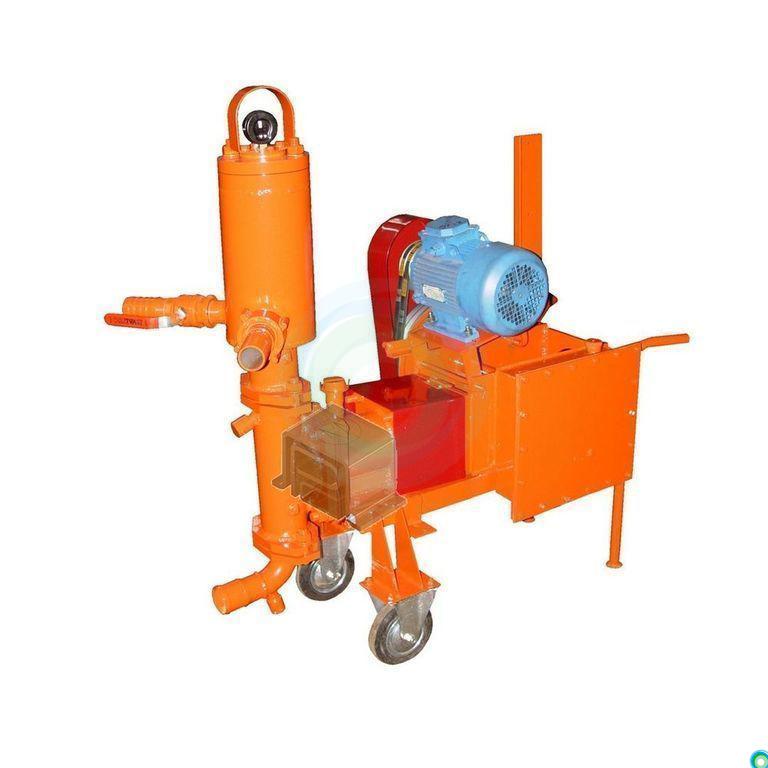 Растворонасосы применяются на объектах, обеспеченных электроэнергией и водой, в закрытых помещениях или под навесом при температуре окружающей среды не ниже 0ºС (273К) – если используется вода в системе охлаждения или насосной камере – и не ниже -20ºС (253К) – если используется тосол или антифриз.Технические характеристики растворонасоса:Жесткие растворы – нетТип производимых работ - оштукатуривание поверхностиОсновной рабочий элемент – диафрагмаОсновные характеристики:Производительность – 4 м3/часДальность подачи раствора− по горизонтали, не более – 160 м− по вертикали, не более – 35 мПрименяемая растворная смесьРазмер заполнителя до 5 ммМарка согласно подвижности по ГОСТ 28013-98 - ПК3 и ПК4Измерение подвижности (методы контроля) по конусу ГОСТ 5802-86 - от 10 до 14 смГабаритные размеры– длина – 1020 мм – ширина – 420 мм – высота – 1240 мм Масса – 220 кгЦена с условием доставки по г. Новосибирск – 134 330 руб.Специалисты нашей сервисной службы и отдела продаж всегда готовы проконсультировать Вас по всем возникающим вопросам, наш телефон:(383) 380-3-381Звоните!Руководитель отдела продаж:Виталий Владимирович Левков,Моб.: 8 923-107-4567; e-mail: 3803381@bk.ru